Unit 9 Lesson 12: What’s the Story?WU Estimation Exploration: How many People? (Warm up)Student Task StatementHow many people are in the picture?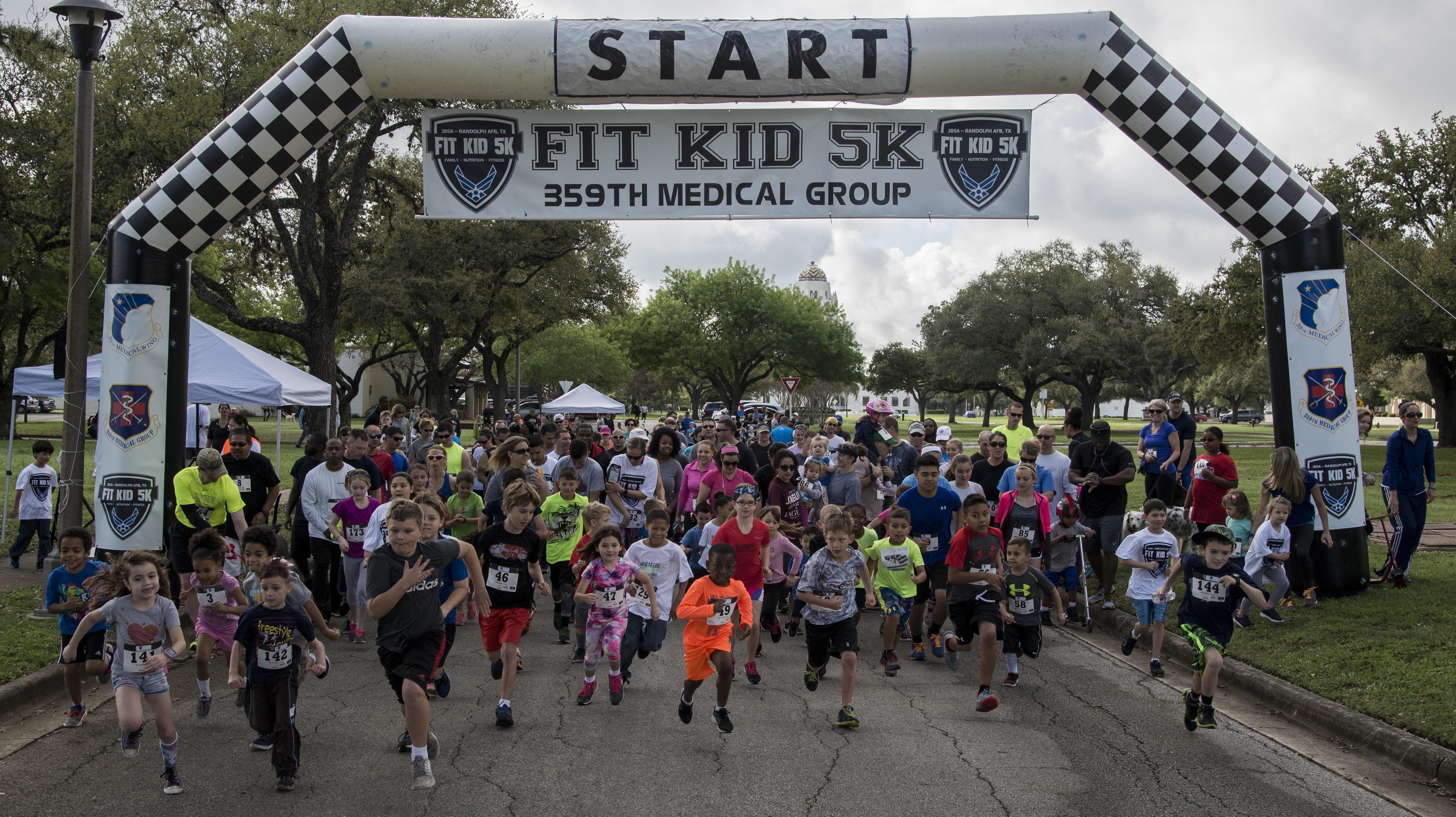 Record an estimate that is:1 What’s the Story?Student Task StatementYour teacher will assign you A or B. For each of your equations, write a story problem that fits the equation.A EquationsB Equations2 Make Math StoriesStudent Task StatementWrite a story problem.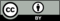 © CC BY 2021 Illustrative Mathematics®too lowabout righttoo high